Učenci pozdravljeni! Kako si kaj danes? Upam, da si zdrav in si se spočil med vikendom. Vesela bom, če mi na mail tadeja.lah@ostpavcka.si sporočiš, če razumeš snov prejšnjega tedna oz. podaš  svoje mnenje o obremenitvi pri fiziki. To mi bo pri načrtovanju v veliko pomoč.Zdaj pa na delo. Upam, da si znal rešiti naloge. Rešitve te čakajo spodaj.UČINKI ELEKTRIČNEA TOKAPreberi snov  v učbeniku na strani 114 in 15Ker ne moremo  izvajati poskusov, si dva poskusa oglej na spletni strani https://eucbeniki.sio.si/fizika9/190/index3.htmlZapis v zvezekUčinki električnega toka so:Svetlobni učinek (primer žarnica sveti )Toplotni učinek (primer segrevanje štedilnika)Magnetni učinek (primer zapis na trdnem disku ali vrtenje elektromotorja)Kemijski učinek (primer elektroliza vode)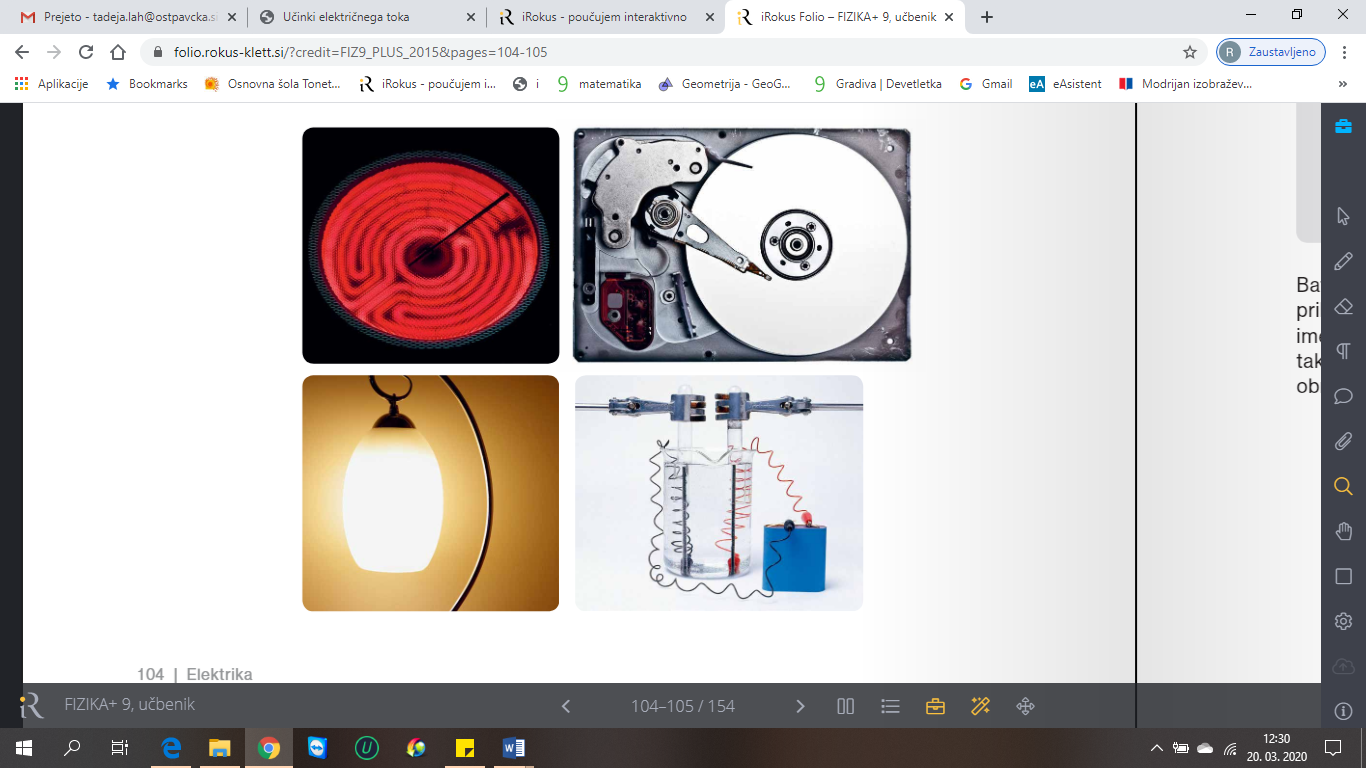 Reš stran 76 v DZ.Rešitve prejšnje ure: 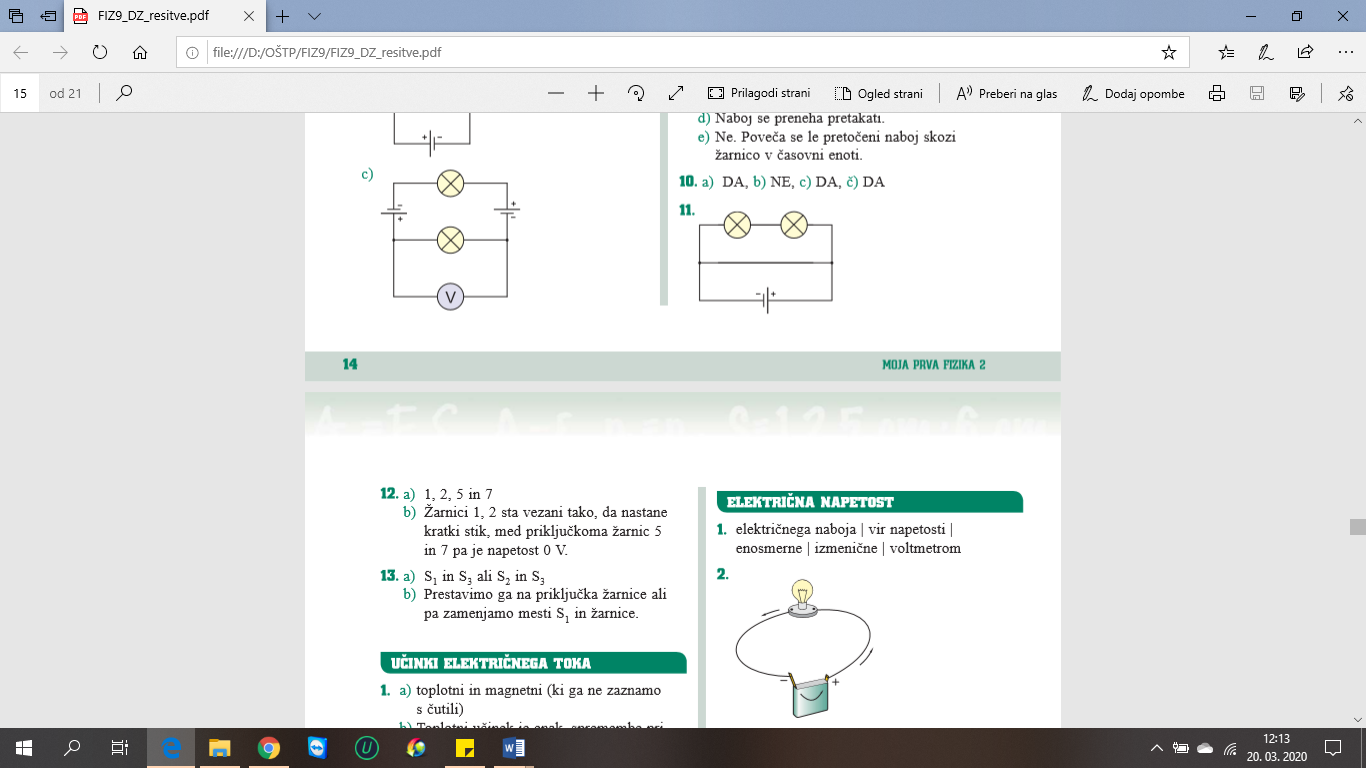 